Publicado en Miami el 14/03/2022 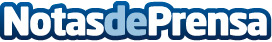 Harvest Trading Cap hace recorrido a Centro Urbano de Bienestar y Oportunidades (CUBO)El 5 de marzo del 2022 Jairo González MA CEO de Harvest Trading Cap, Director Ejecutivo de Harvest Trading Cap Academy Lic. Gregorix Polanco, Presidente De Fundación Jerusalem Dra. Laura Ventura y comitiva de Harvest Trading Cap, fueron recibidos por el Director De Reconstrucción Del Tejido Social Lic. Carlos Marroquín entre otras entidades gubernamentales, evento que se desarrolló en el Centro Urbano de Bienestar y Oportunidades (CUBO) Colonia Zacamil, El SalvadorDatos de contacto:Harvest Trading Cap786-472-8936Nota de prensa publicada en: https://www.notasdeprensa.es/harvest-trading-cap-hace-recorrido-a-centro Categorias: Internacional Finanzas Innovación Tecnológica http://www.notasdeprensa.es